CORSO FORMAZIONE “FARE IMPRESA CON IL FRANCHISING” (24.10.2022) – CONDIZIONI GENERALI1.Modalità di iscrizione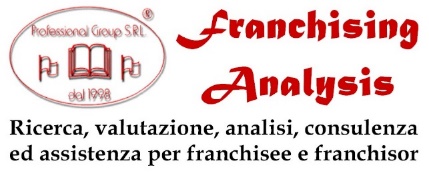 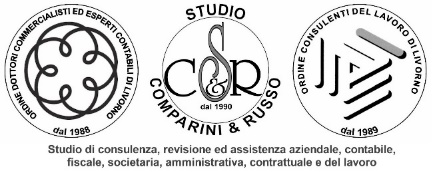 1.1 – Coloro che intendono iscriversi al corso dovranno compilare completamente la scheda riportata in calce ed inviarla per email oppure per fax ai recapiti riportati nella scheda ed allegando copia del bonifico bancario per l’importo previsto per il solo corso. 1.2 – L’iscrizione sarà ritenuta valida ed efficace solo ed esclusivamente a seguito del ricevimento del bonifico bancario dell'intero importo dovuto a titolo di corrispettivo da versare con le modalità ed entro i termini indicati nella scheda di iscrizione.1.3 – Professional Group SRL provvederà a confermare l'avvenuta iscrizione mediante apposita comunicazione utilizzando i recapiti indicati nella domanda di iscrizione.2.Oggetto 2.1 – Alle condizioni previste, Professional Group SRL concede il diritto di partecipare all'iniziativa formativa la cui descrizione è stata riportata in precedenza contestualmente al programma, alla quota di iscrizione ed a tutte le ulteriori informazioni pratico-operative inerenti l'iniziativa.3.Sede e date del corso3.1 – La località sede del corso è Livorno. I locali per lo svolgimento del corso riportati nelle Caratteristiche del corso.3.2 – Il corso si terrà nella data prevista e pubblicata sulla scheda di iscrizione. In ogni momento, potranno essere comunicate eventuali variazioni relative all’indirizzo o alla data di svolgimento del corso.3.3 – Gli organizzatori si riservano, comunque, la possibilità di apportare modifiche al programma del corso per renderlo più confacente alle esigenze di aggiornamento.4.Disdetta4.1 – L'iscrizione può essere annullata fino al giorno venerdì 21 ottobre 2022, senza incorrere in alcuna penalità e senza necessità di indicare agli organizzatori i motivi dell’annullamento che deve essere comunicato a info@professionalgroup.net o al numero di fax 0586 410599.4.2 – Se l’iscrizione viene annullata nel rispetto dei termini e con le modalità di cui sopra gli organizzatori provvederanno a rimborsare integralmente l’importo pagato. Diversamente non si procederà ad alcun rimborso.4.3 – Ad eccezione di quanto sopra previsto, resta espressamente esclusa qualsiasi altra forma di risarcimento, indennità, indennizzo o rimborso a favore del partecipante.5.Sostituzione, mancata presentazione o interruzione della partecipazione5.1 – I nominativi indicati nella domanda di iscrizione (al massimo due) potranno essere sostituiti in qualsiasi momento, purché ne venga data apposita comunicazione scritta a info@professionalgroup.net o al numero di fax 0586 410599.5.2 – Nel caso i partecipanti non si presentino (per qualsiasi motivo) al corso, questi non avranno diritto ad alcuna forma di risarcimento, indennità, indennizzo o rimborso in quanto le presenti condizioni si intendono sin da ora pianamente accettate, indipendentemente dal fatto che il corso venga frequentato o meno, avendo, gli organizzatori, messo a disposizione locali, attrezzature, docenti con ciclo programmato a numero definito.5.3 – Nel caso in cui il partecipante interrompa (per qualsiasi motivo, anche per impedimento) la partecipazione al corso, ciò non darà diritto ad alcuna forma di risarcimento, indennità, indennizzo o rimborso.5.4 – Ad eccezione di quanto previsto al punto 4, resta espressamente esclusa qualsiasi altra forma di risarcimento o rimborso a favore del partecipante.6.Regole di partecipazione6.1 – I partecipanti sono tenuti a:utilizzare eventuali materiali e/o attrezzature degli organizzatori e dei proprietari dei locali con la massima cura e diligenza ed esclusivamente durante il periodo di svolgimento del corso ed ai soli fini didattici senza alterare in alcun modo le caratteristiche fisiche e tecniche degli stessi materiali e/o attrezzature della cui integrità il partecipante ne diventa responsabile;osservare un comportamento normale e diligente all’interno dei locali di svolgimento del corso e, comunque, attenersi strettamente alle regole di sicurezza e di condotta previste dai soggetti ospitanti il corso;non effettuare registrazioni video e/o audio e/o fotografie presso la sede del corso o durante il corso stesso, salvo consenso del relatore;non ritrarre copie o sottrarre documenti dei quali vengano in possesso durante la loro permanenza presso la sede del corso, a non diffonderne presso terzi il contenuto, a non cederlo a terzi e a non svolgere né far svolgere ad altri corsi basati su detta documentazione.6.2 – Qualunque abuso o uso improprio di eventuali materiali e/o attrezzature messi a disposizione dei partecipanti verrà perseguito a norma di legge e, nel caso un partecipante commettesse le violazioni di cui sopra, è facoltà degli organizzatori e del relatore di ritirare le copie, le registrazioni, le fotografie e le riprese non autorizzate e illecite, allontanare e/o non ammettere più al corso il partecipante responsabile delle suddette violazioni e, se del caso, procedere a denunce e/o azioni legali.7.Responsabilità7.1 – I partecipanti dichiarano di essere a conoscenza che, sebbene il contenuto della documentazione didattica e del corso sia stato, per quanto possibile, controllato, nessuna pretesa potrà essere avanzata nei riguardi degli organizzatori e del relatore nel caso in cui le informazioni contenute in tale documentazione didattica o esposte nel corso della relazione del relatore risultassero erronee o obsolete. I partecipanti esonerano, pertanto gli organizzatori ed l relatore da qualsiasi responsabilità, anche verso terzi, derivante dall’uso di tali informazioni. Gli organizzatori ed il relatore si riservano il diritto di apportare tutte le variazioni ed aggiornamenti ai contenuti dei corsi programmati per meglio seguire la costante evoluzione e il continuo aggiornamento dei prodotti in commercio.8.Annullamento8.1 – In caso di annullamento del corso per il mancato raggiungimento del numero minimo di partecipanti, o per altri gravi motivi, le quote versate verranno interamente rimborsate al partecipante oppure accreditate/assegnate per un altro corso successivo disponibile scelto dal partecipante o per altro corso con altro argomento.8.2 – In caso di annullamento del corso, per qualsiasi motivo, gli organizzatori possono autonomamente decidere la data ultima dalla quale comunicare tale annullamento.9.Condizioni economiche9.1 – Per la partecipazione al corso dovrà essere corrisposto l’importo previsto ed indicato nel modulo di prenotazione e dovrà essere versato in un'unica soluzione, in via anticipata tramite bonifico bancario da effettuarsi sul conto corrente riportato in calce alla domanda di iscrizione. Di tale importo si provvederà ad emettere ed inviare la fattura entro i termini di legge.9.2 – Come previsto dal D.P.R.26 ottobre 1972, n.633, modificato dalla Legge 24 dicembre 1993, n.537, nell'ipotesi in cui il soggetto richiedente la fattura sia un Ente Pubblico, la quota di iscrizione sarà esente dall'imposta sul valore aggiunto. Il soggetto che compila la domanda di iscrizione è tenuto a indicare la circostanza nell'apposito spazio riportato nella scheda d'iscrizione.10.Materiale didattico.10.1 – Ove e quando ritenuto utile o se previsto ed indicato nelle Caratteristiche dell’evento, gli organizzatori e il relatore provvederanno a distribuire materiale didattico di supporto. 10.2 – Nei giorni successivi al corso, ai partecipanti sarà consegnato un attestato di partecipazione in formato file (.pdf).12.Diritti di proprietà intellettuale12.1 – La titolarità degli eventuali diritti, morali e patrimoniali, relativi al contenuto degli interventi del relatore e al materiale didattico (slide espositive incluse), spetta esclusivamente al relatore, fermo restando il limitato diritto di utilizzazione a scopi esclusivamente didattici concesso ai partecipanti.13.Comunicazioni13.1 – Le comunicazioni tra i soggetti iscritti al corso e gli organizzatori dovranno avvenire per scritto utilizzando i recapiti indicati nella scheda di iscrizione. 14.Disposizioni generali14.1 – Le presenti condizioni generali prevalgono su qualsiasi disposizione e condizione difforme contenute nell’ordine del partecipante relativo all’iscrizione al corso e su ogni altro accordo verbale o scritto precedentemente intercorso tra le parti.14.2 – La descrizione del corso (Caratteristiche) riportata in precedenza, le presenti Condizioni Generali, l'indicazione delle quote di iscrizione, le modalità di pagamento e la scheda di iscrizione compilata direttamente dal partecipante, formano parte integrante e sostanziale dei rapporti, anche contrattuali, instaurati tra il soggetto richiedente la partecipazione e gli organizzatori.14.3 – Gli obblighi posti a carico del partecipante e la sua derivante responsabilità sono da ritenersi estesi anche:- ai soggetti verso i quali viene emessa la fattura sulla base della compilazione della domanda di iscrizione:- a accompagnatori e altri partecipanti che dovranno essere indicati nella scheda di iscrizione.14.4 – I rapporti derivanti tra i partecipanti e la struttura ospitante e con gli erogatori del servizio bar/ristorazione, sono e rimangono estranei rispetto agli organizzatori (Studio Comparini & Russo e Professional Group SRL).MODULO DI ISCRIZIONE E PRENOTAZIONEInviare email o fax a: Studio Comparini & Russo - Professional Group SRLinfo@professionalgroup.net – Fax 0586410599Viale G.Carducci n.119 – 57121 Livorno (info 0586424519 - 0586443476) - www.comparinirusso.it – www.professionalgroup.netDa compilarsi a cura della persona fisica interessata al corso. Il/La sottoscritto/a (tutti i DATI sono OBBLIGATORI):CHIEDE di essere iscritto al corso “Fare impresa con il franchising”che si terrà lunedì 24 ottobre 2022, dalle ore 9.30 alle ore 13.00 e dalle ore 14.00 alle ore 18.00 (registrazione partecipante dalle ore 9.00 alle ore 9.30), presso il Golf Club Livorno, Largo Christian Bartoli n.7, Livorno, Loc.“Tre ponti” (Ardenza), Tel. 05861836590, Cell. 3477179493, @ segreteria@golfclublivorno.it – info@golfclublivorno.it per: (scegliere una delle opzioni) N.1 partecipante al costo di Euro 90,00, Iva esclusa, pari a Euro 109,80, Iva inclusa  N.2 partecipanti al costo di Euro 160,00, Iva esclusa, pari a Euro 195,20, Iva inclusa(per ulteriori partecipanti si prega contattare info@professionalgroup.net)PRENOTA PER(scegliere una delle opzioni e selezionare il numero dei partecipanti) N.  partecipante/i alle pause caffè della mattina e del pomeriggio al costo complessivo di Euro 5,00 a partecipante, Iva inclusa(servizio classico) N.  partecipante/i alla pausa pranzo al costo di Euro 8,00 a partecipante, Iva inclusa(un primo piatto, acqua, caffè) N.  partecipante/i al cocktail apericena finale al costo di Euro 15,00 a partecipante, Iva inclusa(cocktail [spritz-cubalibre-jintonic-vodkatonic-americano-vino-prosecco] e focacce, sformati, sfoglie salate al forno, crostini)La prenotazione (con i nominativi trascritti) sarà obbligatoriamente inoltrata alla struttura erogante i servizi di catering al fine di procedere alla conseguente organizzazione sulla base del numero dei soggetti prenotati. Coloro che hanno prenotato devono ritirare i tagliandi delle loro prenotazioni presso il banco bar/ristorazione. Per la fatturazione della spesa relativa al servizio bar/ristorazione, per esigenze alimentari e qualsiasi altra informazione o necessità si prega contattare direttamente la struttura ai recapiti indicati.Il/La sottoscritto/a:ALLEGA al modulo di iscrizione la copia del bonifico di Euro 109,80 (IVA compresa), per n.1 partecipante, OPPURE di Euro 195,20 (IVA compresa), per n.2 partecipanti, effettuato sul c/c intestato a Professional Group SRL, c/o BPM-Banco Popolare, Ag.n.4 – Viale Alfieri ang. P.zza D.Chiesa – 57124 Livorno, IBAN IT90E0503413901000000214285 e riportante la causale “iscrizione al corso Fare impresa con il franchising”.SI OBBLIGA E SI IMPEGNA a pagare le prenotazioni effettuate per il servizio bar/ristorazione all’arrivo presso la struttura che ospita l’evento (Golf Club Livorno);ACCETTA le Condizioni Generali per la prenotazione e la partecipazione al corso e allegate al presente modulo di prenotazione.Data       		Firma 						 PRIVACY - Ai sensi del Reg. UE n.679/2016 (GDPR), i dati personali conferiti saranno trattati, manualmente o con mezzi informatici, per esigenze connesse all'organizzazione dell’evento, per le necessarie comunicazioni, le elaborazioni statistiche nonché per l'invio di altre comunicazioni opportune e/o necessarie, oltre che per tutti gli obblighi imposti dalle normative vigenti e per dare esecuzione alla prestazioni ed ai servizi richiesti e, pertanto, il conferimento dei dati richiesti è obbligatorio ai fini dell'erogazione del servizio. Il titolare del trattamento sono congiuntamente Studio Comparini & Russo e Professional Group SRL, ambedue con sede in Viale G.Carducci n.119 – 57121 Livorno. In qualsiasi momento, Lei potrà consultare i dati che La riguardano, richiederne la modifica o la cancellazione inoltrando una e-mail a info@professionalgroup.net e studio@comparinirusso.it. Terze parti saranno autonomamente responsabili del trattamento dei dati.Autorizzo al trattamento dei dati. Data       		Firma 						 Data       		Firma 						 PRIMO PARTECIPANTEInizio modulo* nome e cognomePRIMO PARTECIPANTEInizio modulo* nome e cognomePRIMO PARTECIPANTEInizio modulo* nome e cognomePRIMO PARTECIPANTEInizio modulo* nome e cognomePRIMO PARTECIPANTEInizio modulo* nome e cognomePRIMO PARTECIPANTEInizio modulo* nome e cognomePRIMO PARTECIPANTEInizio modulo* nome e cognomePRIMO PARTECIPANTEInizio modulo* nome e cognomePRIMO PARTECIPANTEInizio modulo* nome e cognomePRIMO PARTECIPANTEInizio modulo* nome e cognomePRIMO PARTECIPANTEInizio modulo* nome e cognomePRIMO PARTECIPANTEInizio modulo* nome e cognomePRIMO PARTECIPANTEInizio modulo* nome e cognomePRIMO PARTECIPANTEInizio modulo* nome e cognomePRIMO PARTECIPANTEInizio modulo* nome e cognomePRIMO PARTECIPANTEInizio modulo* nome e cognomePRIMO PARTECIPANTEInizio modulo* nome e cognomePRIMO PARTECIPANTEInizio modulo* nome e cognomePRIMO PARTECIPANTEInizio modulo* nome e cognomeInizio moduloNomeCognomeCognomeCognomeCod.fiscaleCod.fiscaleCod.fiscaleAzienda/Studio professionaleAzienda/Studio professionaleAzienda/Studio professionale          ffffstudio comparini & russo                                   ffffstudio comparini & russo                                   ffffstudio comparini & russo                                   ffffstudio comparini & russo                                   ffffstudio comparini & russo                                   ffffstudio comparini & russo                                   ffffstudio comparini & russo                                   ffffstudio comparini & russo                         ProfessioneProfessioneProfessioneTel.lavoroTel.cell.Tel.cell.EmailPecIscrizione Albo ODCECIscrizione Albo ODCECODCEC diODCEC diODCEC diNumero AlboNumero AlboNumero AlboSez.SECONDO PARTECIPANTE (validi i recapiti di contatto del primo partecipante)Inizio modulo* nome e cognomeSECONDO PARTECIPANTE (validi i recapiti di contatto del primo partecipante)Inizio modulo* nome e cognomeSECONDO PARTECIPANTE (validi i recapiti di contatto del primo partecipante)Inizio modulo* nome e cognomeSECONDO PARTECIPANTE (validi i recapiti di contatto del primo partecipante)Inizio modulo* nome e cognomeSECONDO PARTECIPANTE (validi i recapiti di contatto del primo partecipante)Inizio modulo* nome e cognomeSECONDO PARTECIPANTE (validi i recapiti di contatto del primo partecipante)Inizio modulo* nome e cognomeSECONDO PARTECIPANTE (validi i recapiti di contatto del primo partecipante)Inizio modulo* nome e cognomeSECONDO PARTECIPANTE (validi i recapiti di contatto del primo partecipante)Inizio modulo* nome e cognomeSECONDO PARTECIPANTE (validi i recapiti di contatto del primo partecipante)Inizio modulo* nome e cognomeSECONDO PARTECIPANTE (validi i recapiti di contatto del primo partecipante)Inizio modulo* nome e cognomeSECONDO PARTECIPANTE (validi i recapiti di contatto del primo partecipante)Inizio modulo* nome e cognomeSECONDO PARTECIPANTE (validi i recapiti di contatto del primo partecipante)Inizio modulo* nome e cognomeSECONDO PARTECIPANTE (validi i recapiti di contatto del primo partecipante)Inizio modulo* nome e cognomeSECONDO PARTECIPANTE (validi i recapiti di contatto del primo partecipante)Inizio modulo* nome e cognomeSECONDO PARTECIPANTE (validi i recapiti di contatto del primo partecipante)Inizio modulo* nome e cognomeSECONDO PARTECIPANTE (validi i recapiti di contatto del primo partecipante)Inizio modulo* nome e cognomeSECONDO PARTECIPANTE (validi i recapiti di contatto del primo partecipante)Inizio modulo* nome e cognomeSECONDO PARTECIPANTE (validi i recapiti di contatto del primo partecipante)Inizio modulo* nome e cognomeSECONDO PARTECIPANTE (validi i recapiti di contatto del primo partecipante)Inizio modulo* nome e cognomeInizio moduloNomeCognomeCognomeCognomeCod.fiscaleCod.fiscaleCod.fiscaleAzienda/Studio professionaleAzienda/Studio professionaleAzienda/Studio professionale          ffffstudio comparini & russo                                   ffffstudio comparini & russo                                   ffffstudio comparini & russo                                   ffffstudio comparini & russo                                   ffffstudio comparini & russo                                   ffffstudio comparini & russo                                   ffffstudio comparini & russo                                   ffffstudio comparini & russo                         ProfessioneProfessioneProfessioneIscrizione Albo ODCECIscrizione Albo ODCECODCEC diODCEC diODCEC diNumero AlboNumero AlboNumero AlboSez.DATI PER FATTURAZIONE SOGGETTI IVA (tutti i DATI sono OBBLIGATORI e SOLO PER UN DESTINATARIO)DATI PER FATTURAZIONE SOGGETTI IVA (tutti i DATI sono OBBLIGATORI e SOLO PER UN DESTINATARIO)DATI PER FATTURAZIONE SOGGETTI IVA (tutti i DATI sono OBBLIGATORI e SOLO PER UN DESTINATARIO)DATI PER FATTURAZIONE SOGGETTI IVA (tutti i DATI sono OBBLIGATORI e SOLO PER UN DESTINATARIO)DATI PER FATTURAZIONE SOGGETTI IVA (tutti i DATI sono OBBLIGATORI e SOLO PER UN DESTINATARIO)DATI PER FATTURAZIONE SOGGETTI IVA (tutti i DATI sono OBBLIGATORI e SOLO PER UN DESTINATARIO)DATI PER FATTURAZIONE SOGGETTI IVA (tutti i DATI sono OBBLIGATORI e SOLO PER UN DESTINATARIO)DATI PER FATTURAZIONE SOGGETTI IVA (tutti i DATI sono OBBLIGATORI e SOLO PER UN DESTINATARIO)DATI PER FATTURAZIONE SOGGETTI IVA (tutti i DATI sono OBBLIGATORI e SOLO PER UN DESTINATARIO)DATI PER FATTURAZIONE SOGGETTI IVA (tutti i DATI sono OBBLIGATORI e SOLO PER UN DESTINATARIO)Denominazione	IndirizzoCAP CittàProvinciaCodice fiscalePartita IVASDIE-mailPecTelefonoFaxEnte Pubblico esente Art.10 DPR 633/72, come modif.art.14 L.537/93. Ente Pubblico esente Art.10 DPR 633/72, come modif.art.14 L.537/93. Ente Pubblico esente Art.10 DPR 633/72, come modif.art.14 L.537/93. Ente Pubblico esente Art.10 DPR 633/72, come modif.art.14 L.537/93. Ente Pubblico esente Art.10 DPR 633/72, come modif.art.14 L.537/93. Ente Pubblico esente Art.10 DPR 633/72, come modif.art.14 L.537/93. barrare   barrare   